	          Recreation Commission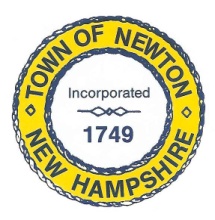     2 Town Hall Road, Newton, NH 03858                  Tel: 382-4405 ext. 313www.newton-nh.govNEWTON RECREATION COMMISSION MONDAY, January 6, 2020TIME: 7:00PMLOCATION: Town Hall (rear) MEETING AGENDACall to OrderPledge of AllegianceApproval of Minutes – December 9, 2019Scheduled Business 2020 Meeting Schedule2020 Events ScheduleAnnual Report Write-upWinter Events and Vision Max CinemaWarrant ArticlesPacker Meadows HolidayAiello and Harding swearing in Other BusinessAdjournPosted on 1/02/2020: Newton Town Hall and Official Town Website at www.newton-nh.gov